15 TEMMUZ ÇOCUK GAZETESİ 
	ÖZEL SAYISI 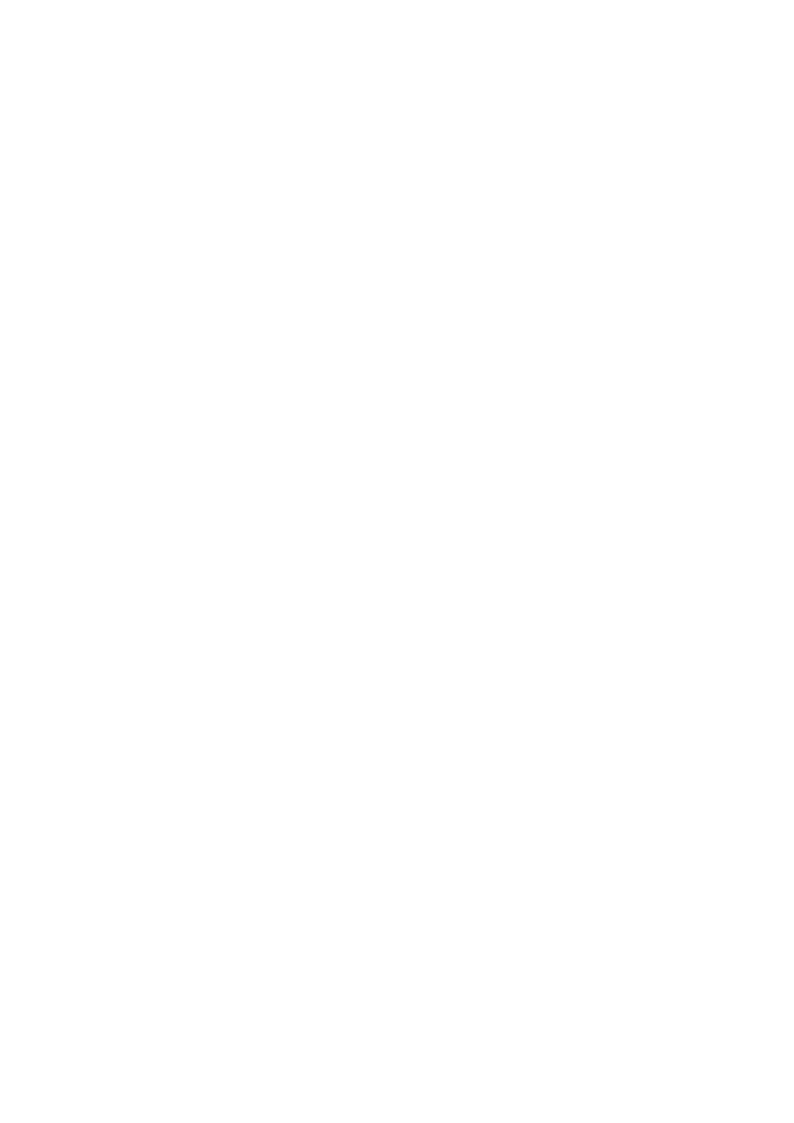 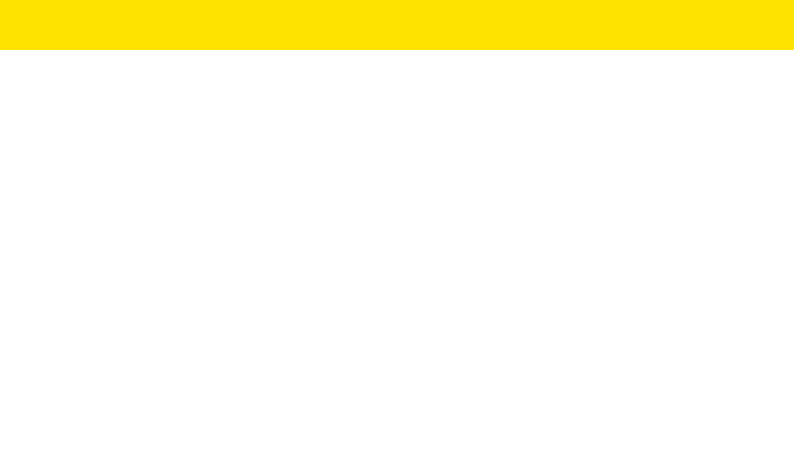 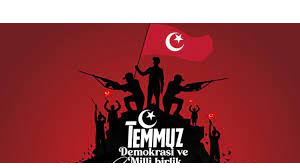 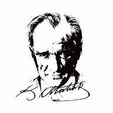 İlkokulların en iyi gazetesi 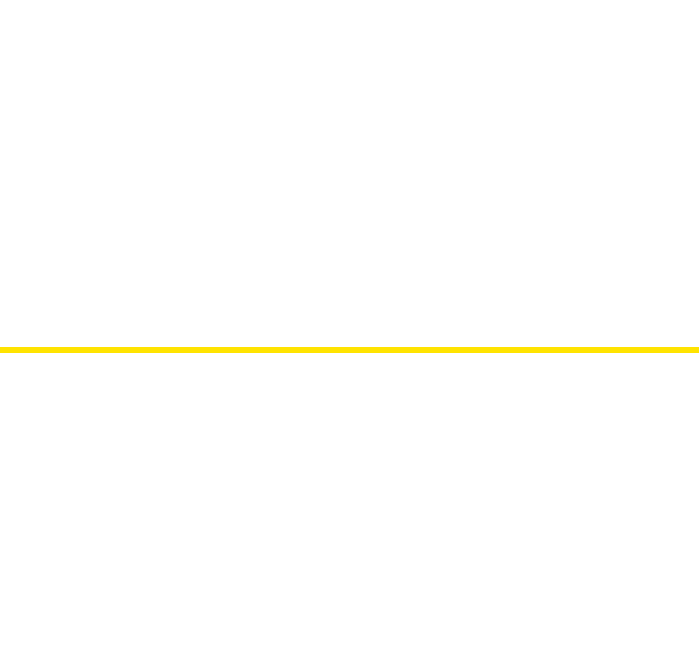 ' HÜRRİYET VE BAĞIMSIZLIK BENİM KARAKTERİMDİR.' M.KEMAL ATATÜRK 15 TEMMUZ DEMOKRASİ VE MİLLİ BİRLİK GÜNÜ 	15 Temmuz gecesi vatanına ihanet eden kişiler devletimize,milletimize 
zarar vermek istediler.Milletimiz genç,yaşlı çocuk demeden sokaklara 
çıkarak bu kişilere karşı koydu.Vatandaşlarımız elele vererek demokrasimize 
yönelen tehtitleri önledi.Bu gecede asla unutulmayacak,tarihe geçecek 
kahramanlıklar yaşandı.Bütün dünya bir milletin 
geleceğine,devletine,ülkesine nasıl sahip çıktığına şahit oldu.Milletimizin 
göstermiş olduğu milli birlik ve dayanışmanın önemini gelecek nesillere 
aktarmak amacıyla 15 Temmuz tarihi '15 Temmuz Demokrasi ve Milli Birlik 
Günü'olarak kabul edildi. 1 5  A R A L I K  2 0 2 3  S A Y I : 1 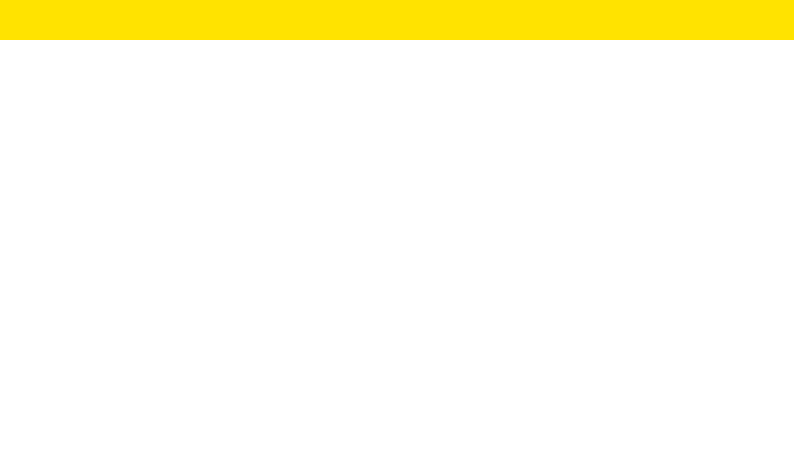 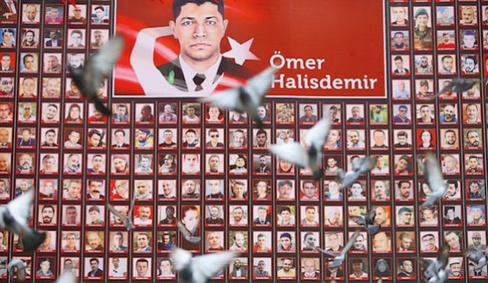 15 TEMMUZ'UN KAHRAMANLARI VE KAHRAMANLIK HİKAYELERİ ADİL BÜYÜKCENGİZ (1964 - 15 Temmuz 2016) İstanbul Büyükşehir Belediyesi önünde şehit düştü. 15 Temmuz gecesi 
darbecilere direnmek isterken açılan ateşte sırtından vuruldu . Ömer Halisdemir (20 Şubat 1974 - 16 Temmuz 2016), Türk asker. 15 Temmuz darbe girişimi sırasında Özel Kuvvetler 
Komutanlığında görevliyken komutanlığı ele geçirmeye çalışan darbe 
yanlısı Tuğgeneral Semih Terzi'yi göğsünden vurarak öldüren ve 
ardından diğer darbe yanlısı askerler tarafından vurularak öldürülen 
koruma astsubayıdır. Kendisine vur emri, Özel Kuvvetler Komutanı Zekai 
Aksakallı tarafından verilmiştir. İLHAN VARANK (1971 - 15 Temmuz 2016) Yıldız Teknik Üniversitesi’nde Bilgisayar ve Öğretim Teknolojileri Eğitimi 
bölüm başkanlığı görevini sürdüren Prof. Dr. Varank, darbecilere 
direnmek için geldiği İstanbul Büyükşehir Belediyesi önünde şehit 
edildi. Sanayi ve Teknoloji Bakanı Mustafa Varank’ın da ağabeyi olan 
İlhan Varank, darbe girişimini duyar duymaz sokağa çıktı, direnen 
vatandaşlarla birlikte darbecilere karşı mücadele etti. EROL OLÇOK - ABDULLAH OLÇOK Türkiye’nin en önemli siyasi iletişim kampanyalarına imza atan Erol 
Olçok da o gece 16 yaşında oğlu Abdullah Tayyip Olçok’la birlikte 
Boğaziçi Köprüsü’nde darbeci askerlerin açtığı ateş sonucunda şehit 
oldular. Lise öğrencisi olan Abdullah Tayyip Olçok, darbe girişiminin en 
genç şehitlerinden biri oldu. ALİ ANAR (1982 - 15 Temmuz 2016) Ankara Kazan İlçesi Ahi Köyü muhtarı olan Ali Anar, Akıncı Üssü’nden 
uçakların kalkmasını engellemek için çok sayıda insanla birlikte Akıncı 
Üssü önüne geldi. Ama açılan ateş sonucunda ağır yaralanan Anar, 
hastanede yapılan tüm müdahalelere rağmen şehit düştü CENNET YİĞİT (1993 - 15 Temmuz 2016). Gazi Üniversitesi Eğitim Fakültesi Resim Öğretmenliği’ni bitirdikten 
sonra polis olan Cennet Yiğit, başarılı çalışmalarıyla komiser 
yardımcılığına kadar yükseldi. Ankara Gölbaşı Özel Harekat Daire 
Başkanlığı’nda görev alan Yiğit, özel harekat tesislerinin bombalanması 
sonrasında şehit düştü. CUMA DAĞ MTA Genel Müdürlüğü’nde görev yapan 39 yaşındaki Cuma Dağ, 15 
Temmuz gecesi eşiyle birlikte Cumhurbaşkanlığı Külliyesi önüne gitti. 
Darbecilerin saldırısıyla eşinin gözleri önünde şehit düştü. PİYADE KURMAY ALBAY SAİT ERTÜRK (1969 - 15 Temmuz 2016) 
İstanbul’da darbe girişiminin engellemesinde kritik rol oynayan Piyade 
Kurmay Albay Sait Ertürk, hain darbecilerin şehit ettiği en üst düzey 
asker oldu. Topkule 66. Zırhlı Tugayı’nda görev yapan Albay Ertürk, 
darbe gecesinde, arkadaşı Piyade Albay Davut Ala ve polislerle tugaya 
gitti. İki tim, tankların, silahların ve askerlerin dışarı çıkmasını 
engelleyerek, tugay içindeki hareketlenmeyi durdurdu. Piyade Kurmay 
Albay Sait Ertürk darbeci hainlere, “Yaptığımız vatan hainliğidir. Teslim 
olun” deyince şehit edildi. Yanındaki Albay Davut Ala da, hain saldırıdan 
7 kurşun yarasıyla kurtuldu. Sorularla 15 Temmuz NE OLDU ? Devleti ele geçirmek 
için darbe yapmaya 
kalkışıldı. 	KİME KARŞI YAPILDI? 
Türkiye Cumhuriyeti 
Devletine,Meclise ve 
seçilmiş hükümete 
karşı,yani milli iradeye 
karşı yapıldı. NE ZAMAN YAPILDI ? 15 Temmuz 2016 
tarihinde. AMAÇLARI NE İDİ ? 
Devleti ele geçirmekti. NASIL YAYILDILAR? 
Kendilerini iyilik timsali 
insanlar olarak 
göstererek gerçek 
yüzlerini sakladılar. KİM DURDURDU ? 
Meydanları dolduran 
millet,siyasetçiler,basın, 
polis ve asker önledi. HANGİ DERSLERİ 
ÇIKARDIK ? Aklını kullanmayan 
insanı başkaları 
kullanır.Bağımsızlığa 
sahip çıkanı kimse esir 
edemez. 4 / C  S I N I F I N ' I N  Y A P M I Ş  O L D U Ğ U  1 5  T E M M U Z  D E M O K R A S İ  V E  M İ L L İ 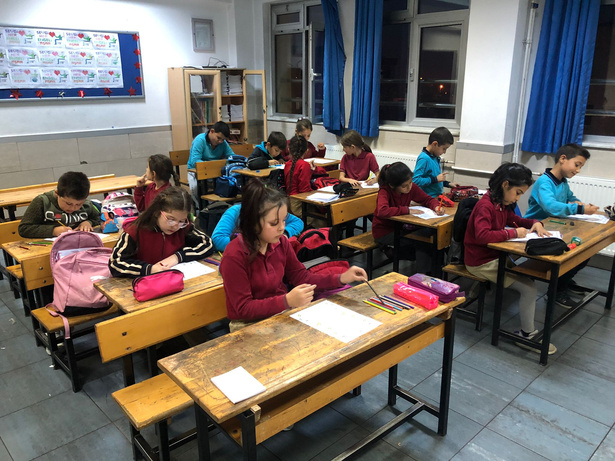 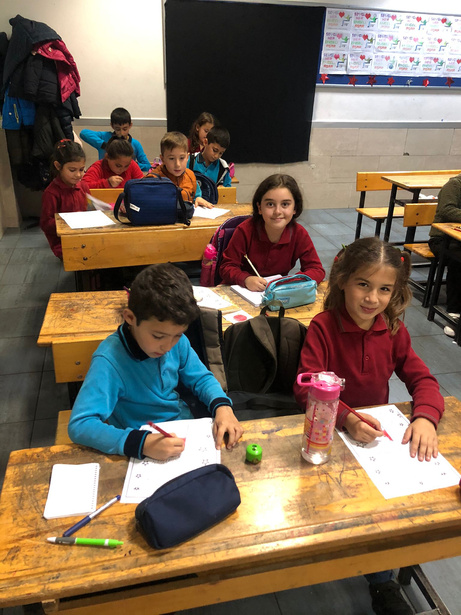 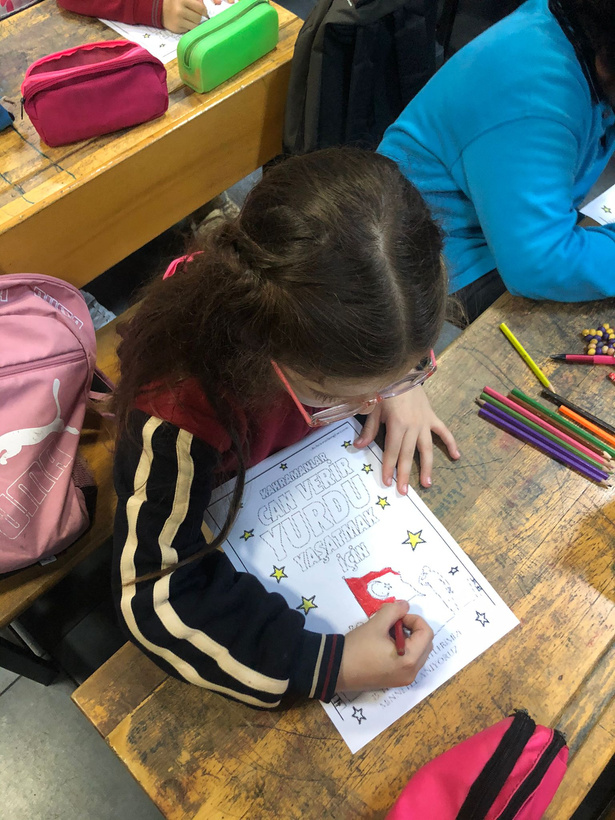 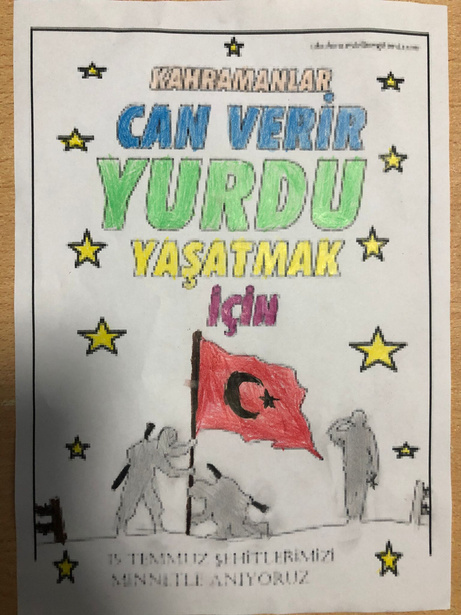 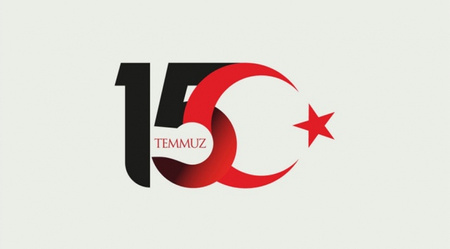 B İ R L İ K  G Ü N Ü  R E S İ M  Ç A L I Ş M A L A R I ' B E N  E Z E L D E N  B E R İ D İ R  H Ü R  Y A Ş A D I M  H Ü R  Y A Ş A R I M 
	H A N G İ  Ç I L G I N  B A N A  Z İ N C İ R  V U R A C A K M I Ş  Ş A Ş A R I M ! M E H M E T  A K İ F  E R S O Y O K U L U M U Z  1 5  T E M M U Z  D E M O K R A S İ  V E  M İ L L İ  B İ R L İ K  G Ü N Ü  İ Ç İ N 
	H A Z I R L A N A N  P A N O M U Z 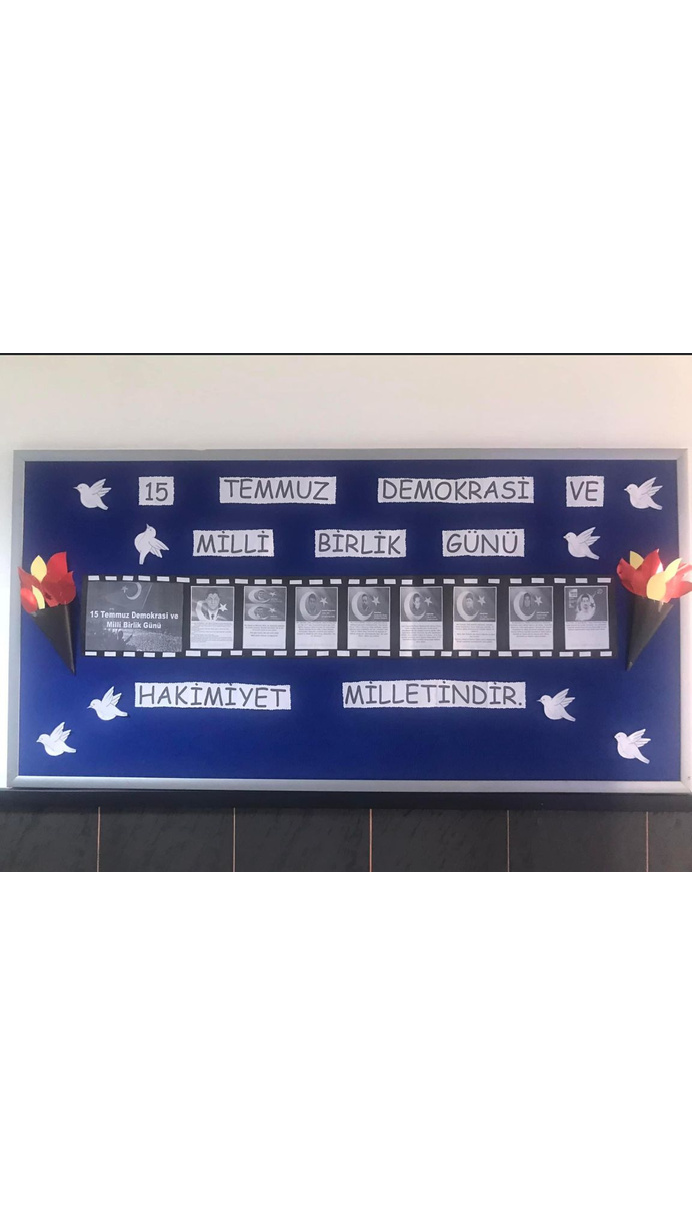 1 5  T E M M U Z  M A R Ş I 1 5  T E M M U Z  G E C E S İ Y D İ ,  H A V A  S I C A K T I B İ R  İ H A N E T  K A L K I Ş M A S I  Ü L K E Y İ  Y A K T I G Ü N  B U G Ü N D Ü  B Ü T Ü N  M İ L L E T  A Y A Ğ A  K A L K T I Ç O L U K  Ç O C U K  İ H T İ Y A R  G E N Ç  S O K A Ğ A  A K T I * * * * * D E M O K R A S İ  D A R B E  Y E M İ Ş ,  Ş A Ş K I N D I  M İ L L E T Y A  Ö Z G Ü R L Ü K  B U N D A N  S O N R A ,  Y A H U T  D A  Z İ L L E T M İ L Y O N L A R I N  A Y A K  S E S İ  T İ T R E T T İ  Y E R İ E L D E  B A Y R A K ,  D İ L D E  T E K B İ R ,  K O Ş T U  İ L E R İ * * * * * D E M O K R A S İ  D E S T A N I N D A  Ş A H İ T L E R  B İ Z İ Z B İ R  Ö L Ü N C E  B İ N  D İ R İ L E N  Ş E H İ T L E R  B İ Z İ Z … B A Ş K O M U T A N  E M İ R  V E R D İ :  İ N İ N  M E Y D A N A ! S A H İ P  Ç I K I N  A L  B A Y R A Ğ A ,  A Z İ Z  V A T A N A ! * * * * * S E R D E N  G E Ç T İ K  V A T A N ,  M İ L L E T ,  A L L A H  A Ş K I N A ! B Ü T Ü N  D Ü N Y A  B U N U  G Ö R Ü P  D Ö N D Ü  Ş A Ş K I N A ! S E R D E N  G E Ç T İ K  V A T A N ,  M İ L L E T ,  A L L A H  A Ş K I N A ! B Ü T Ü N  D Ü N Y A  B U N U  G Ö R Ü P  D Ö N D Ü  Ş A Ş K I N A ! 1 5  T E M M U Z  D U A S I 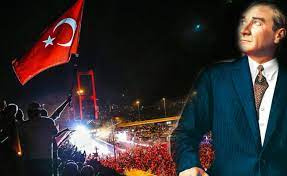 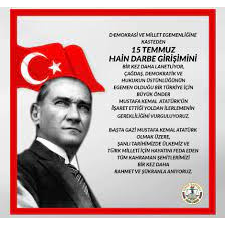 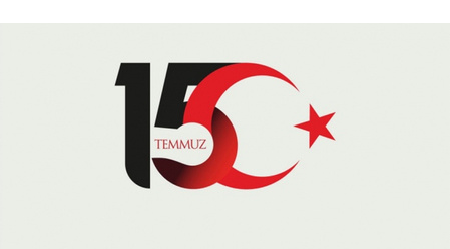 	B İ Z , K I S I K  S E S L E R İ Z . . . M İ N A R E L E R İ , 	S E N , E Z A N S I Z  B I R A K M A  A L L A H I M ! 	Y A  Ç A Ğ I R  Ş U R D A  B A L  Y A P A N L A R I N I , 	Y A  K O V A N S I Z  B I R A K M A  A L L A H I M ! M A H Y A S I Z D I R  M İ N A R E L E R . . . G Ö Ğ Ü  D E , 
	K E H K E Ş A N S I Z  B I R A K M A  A L L A H I M ! 	M Ü S L Ü M A N L I K L A  Y O Ğ R U L A N  Y U R D U , 
		M Ü S L Ü M A N S I Z  B I R A K M A  A L L A H I M ! 	B İ Z E  G Ü Ç  V E R . . . C İ H A D  M E Y D A N I N I , 	P E H L İ V A N S I Z  B I R A K M A  A L L A H I M ! 	K A H R A M A N  B E K L E Y E N  Y I Ğ I N L A R I N I , 	K A H R A M A N S I Z  B I R A K M A  A L L A H ' I M ! 	B İ L E L İ M  H A S M A  K A R Ş I  K O Y M A S I N I , 	B İ Z İ  C A N S I Z  B I R A K M A  A L L A H ' I M ! 	Y A R I N I N  Y O L L A R I N D A  Y I L L A R I  D A , 	R A M A Z A N S I Z  B I R A K M A  A L L A H ' I M ! 	Y A  D A Ğ I T  K İ M S E S İ Z  K A L A N  S Ü R Ü N Ü , 	Y A  Ç O B A N S I Z  B I R A K M A  A L L A H ' I M ! 	B İ Z İ  S E N  S E V G İ S İ Z , S U S U Z , H A V A S I Z ; 	V E  V A T A N S I Z  B I R A K M A  A L L A H ' I M ! 	M Ü S L Ü M A N L I K L A  Y O Ğ R U L A N  Y U R D U , 
		M Ü S L Ü M A N S I Z  B I R A K M A  A L L A H ' I M ! 